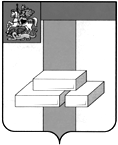 СОВЕТ ДЕПУТАТОВГОРОДСКОГО ОКРУГА ДОМОДЕДОВО МОСКОВСКОЙ ОБЛАСТИРЕШЕНИЕот  06.04.2020  № 1-4/1036Об утверждении Порядка проведения заседания Совета депутатов городскогоокруга Домодедово Московской областипосредством видео-конференц-связи           В соответствии с Уставом городского округа Домодедово Московской области, Регламентом Совета депутатов городского округа Домодедово Московской области, утвержденным решением Совета депутатов городского округа Домодедово Московской области от 13.11.2018 № 1-4/928,СОВЕТ ДЕПУТАТОВ ГОРОДСКОГО ОКРУГА РЕШИЛ:Утвердить Порядок проведения заседания Совета депутатов городского округаДомодедово Московской области посредством видео-конференц-связи (прилагается).Администрации городского округа Домодедово Московской области обеспечитьтехническую возможность проведения заседания Совета депутатов городского округа Домодедово Московской области посредством видео-конференц-связи.Опубликовать настоящее решение в установленном порядке. Председатель Совета депутатов                                                Главагородского округа Домодедово                                                 городского округа Домодедово                        Л.П. Ковалевский                                                                            А.В. Двойных                                                                 